Smlouva o dílo
uzavřená podle § 536 zákona č. 513/1991 Sb.,
obchodní zákoník, ve znění pozdějších předpisů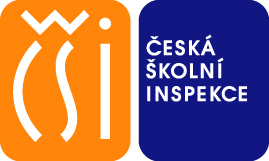 
Smluvní stranyČeská republika – Česká školní inspekcesídlo:	Fráni Šrámka 37, 150 21 Praha 5jednající:	Mgr. Tomáš Zatloukal, ústřední školní inspektorIČO:	00638994bankovní spojení:	ČNB, Praha 1, číslo účtu: 7429061/0710kontaktní osoba:	Ing. Josef Tulachjako „objednatel“a…sídlo:	jednající:	IČO:	zapsaná v obchodním rejstříku vedeném … soudem v ……, oddíl ……, vložka ……bankovní spojení:	kontaktní osoba:	jako „zhotovitel“
Úvodní ustanovení(1)	Tato smlouva byla uzavřena s vybraným uchazečem na základě zadávacího řízení veřejné zakázky malého rozsahu ČŠI Praha – Rekonstrukce elektroinstalace objektu ústředí (dále „zadávací řízení“) zadané objednatelem jako zadavatelem (dále „zakázka“). Výzva k zadávacímu řízení tvoří nedílnou součást této smlouvy. V případě rozporu mezi touto smlouvou a výzvou se použije výzva.(2)	Podkladem pro vypracování této smlouvy a realizaci díla je kromě výše uvedené výzvy, výkaz výměr s položkovým rozpočtem, který je přílohou této smlouvy.
Předmět plněníZhotovitel se zavazuje v souladu s touto smlouvou řádně vyměnit všechny podlažní rozvaděče včetně hlavního s doplněním adekvátních ochranných prvků a kompletně nahradit všechny koncové zásuvky a celou elektroinstalaci ve 3. NP. Bližší vymezení předmětu plnění je uvedeno v příloze č. 1 této smlouvy – výkazu výměr s položkovým rozpočtem a v příloze č. 2 této smlouvy  - technické zprávy).Rekonstrukce elektroinstalace bude prováděna za provozu.Veškeré práce způsobující hluk nebo jinak trvaleji a výrazně omezující kancelářskou práci je možné bez omezení provádět pouze ve dnech pracovního klidu nebo v pracovních dnech po pracovní době od 17:00 do 21:00 hod., v pátek od 14:00 hod. a dále neomezeně. Akutní krátkodobé porušení této podmínky bude možné jen se souhlasem zadavatele. Omezující práce lze provádět kdykoliv (tedy i v nočních hodinách) při dodržení následujících podmínek.Celé dílo musí být realizováno po etapách tak, aby vždy bylo možné zajistit provoz minimálně cca ¾ kancelářských prostor bez omezení (dostupnost dodávky el. energie, funkčnost slaboproudých technologií včetně LAN). Požaduje se realizace po souvislých celcích – vždy jedna strana ze dvou kancelářských křídel, přičemž pořadí realizace si volí zadavatel. Nedostupnost aktuálně rekonstruovaných prostor může být maximálně jeden pracovní den, je tedy nutné zahájit práce na vybraném souvislém celku např. v pátek (14:00) a tyto práce dokončit nejpozději v pondělí.Realizace nebo dokončování prací ve vybraném realizovaném souvislém celku nesmí v pracovních dnech a v pracovní době (6:00 – 17:00, pátek 6:00 – 14:00) nijak narušit užívání zbývajících (rekonstrukcí aktuálně nedotčených) kancelářských prostor. Pro ně musí být zajištěna funkčnost el. sítě včetně slaboproudých technologií (včetně LAN). Práce na hlavním rozvaděči nebo jiné práce obnášející výpadky v rekonstrukcí aktuálně nedotčených prostorách musí být realizovány mimo pracovní dobu. Výjimečně pro krátkodobé potřeby je možné dohodnout se zadavatelem výjimku z tohoto pravidla.Odstraňování odpadu bude probíhat pravidelně každý den tak, aby odpad nebyl hromaděn v rekonstruovaném podlaží.K transportu materiálu do prostor dotčeného podlaží a k odstraňování odpadu nebude možné využít výtah v objektu. Pokud při těchto činnostech dojde ke znečištění společných prostor (chodeb a schodiště), je požadován řádný úklid takových prostor vždy při ukončení prací v daném dni.Zadavatel zajistí neomezený přístup (nonstop vrátnice), místnost pro skladování materiálu a krátkodobý prostor pro skladování odpadu před jeho odvozem a likvidací.Součástí díla jsou všechny práce související s jeho realizací a uvedením dotčených prostor do původního stavu. Jedná se zejména o částečné vyklízení kanceláří (stěhování nábytku a dalšího materiálu jinam do prostoru kanceláře nebo na chodbu), přikrývání vybavení, nábytku a ploch, částečné malování (zasažených stěn) a kompletní úklid.Zadavatel zajistí po dobu rekonstrukce časově neomezený přístup (nonstop provoz vrátnice) pracovníků zhotovitele, jejichž iniciály zhotoví písemnou formou zástupci zadavatel.Součástí plnění je likvidace odpadu.Zhotovitel se zavazuje provést dílo tak, aby nemělo vady a nedodělky, aby bylo v souladu s touto smlouvou.Objednatel se zavazuje poskytnout zhotoviteli součinnost k řádnému plnění a uhradit mu sjednanou smluvní cenu.Zjistí-li zhotovitel při plnění smlouvy důvody pro úpravu předmětu plnění, je povinen bezodkladně písemně informovat objednatele a navrhnout dodatek k této smlouvě. Není-li objednatelem stanoveno jinak, úpravy předmětu plnění zhotovitel při plnění zohlední až na základě účinného písemného dodatku k této smlouvě. Pokud tak zhotovitel neučiní, má se za to, že práce a dodávky jím provedené byly v předmětu díla a v jeho ceně zahrnuty.Zhotovitel odpovídá za případné poškození nebo odcizení majetku ČŠI, ke kterému dojde v souvislosti s realizací díla.
Termíny a místo plněníMístem plnění je sídlo objednatele.Ke splnění zakázky dojde předáním díla zhotovitelem objednateli, a to ve stavu podle požadavků této smlouvy, právních předpisů, bez vad a nedodělků. O předání a  převzetí sepíšou zhotovitel a objednatel protokol podepsaný osobami oprávněnými jejich jménem nebo za ně jednat. Zakázka musí být splněna nejpozději do 31. 1. 2014.Objednatel je povinen v protokolu o předání a převzetí popsat vady, nedostatky či své výhrady, pro které odmítl dílo převzít, případně popsat, jak se tyto vady projevují.
Práva a povinnosti smluvních stranZhotovitel je povinenstrpět průběžnou kontrolu plnění smlouvy,sepsat protokol o předání a převzetí.Objednatel je povinenumožnit pracovníkům zhotovitele přístup do místa plnění smlouvy,bezodkladně písemně upozornit zhotovitele na vady zjištěné během plnění smlouvy.Zhotovitel je povinen předložit objednateli pojistnou smlouvu v prosté kopii, jejímž předmětem je pojištění odpovědnosti za škodu způsobenou uchazečem třetí osobě; pojištění se musí vztahovat na činnost, která je předmětem veřejné zakázky a musí se vztahovat na celou dobu předpokládaného plnění veřejné zakázky.
Dodací a kvalitativní podmínky(1)	Zhotovitel se zavazuje svou činnost při realizaci díla provádět podle výkazu výměr, v souladu se zákonem č. 183/2006 Sb., o územním plánování a stavebním řádu (stavební zákon), ve znění pozdějších předpisů, dále podle vyhlášky č. 268/2009 Sb., o technických požadavcích na stavby, ve znění pozdějších předpisů. Veškeré práce budou prováděny v souladu s právními předpisy a normami platnými pro příslušné části a celek. Budou dodrženy veškeré technické parametry v souladu s českými technickými normami, které přejímají evropské normy, případně jinými veřejně přístupnými dokumenty, uplatňovanými běžně v technické praxi. Případné následky plynoucí z jejich nedodržení je zhotovitel povinen odstranit na své náklady. (2)	Při realizaci díla budou použity běžné materiály, standardní výrobky zaručující vlastnosti ve smyslu zákona č. 22/1997 Sb., zákon o technických požadavcích na výrobky a o změně a doplnění některých zákonů, ve znění pozdějších předpisů, a podle dalších právních předpisů, je přitom třeba vycházet ze zásady hospodárnosti. Zhotovitel se zavazuje nepoužít k provedení díla materiálů a výrobků s karcinogenními účinky, které podle současné úrovně znalostí negativně působí na lidské zdraví.(3)	Zhotovitel se zavazuje vyzvat objednatele písemně minimálně 3 pracovní dny předem, k účasti na revizích. Jestliže se objednatel nedostaví, je zhotovitel oprávněn provádět revize bez jeho účasti.
Dozor nad plněním podmínek smlouvy(1) 	Objednatel je oprávněn vykonávat na stavbě dozor, a to i prostřednictvím třetí osoby, nad plněním podmínek této smlouvy a v jeho průběhu zejména sledovat, zda práce zhotovitele jsou prováděny podle smluvních podmínek, technických norem a jiných právních předpisů a v souladu s rozhodnutími orgánů veřejné správy. Za tímto účelem má vždy přístup na staveniště. Na nedostatky zjištěné v průběhu prací musí zhotovitele neprodleně písemně upozornit a stanovit mu lhůtu pro odstranění vzniklých vad.(2)	Pověřený zaměstnanec objednatele nebo jím pověřená osoba jsou oprávněni dát pracovníkům zhotovitele příkaz přerušit práci, pokud odpovědný zástupce zhotovitele není dosažitelný a je-li ohrožena bezpečnost provádění stavebních úprav, život nebo zdraví pracujících na stavbě nebo hrozí-li vážné nebo hospodářské škody, či výrazné zhoršení kvality zhotovovaného díla.(3)	Zhotovitel je povinen na pověřování svých prací a dodávek, jejichž kvalitu a rozsah provedení kontroluje pověřený zaměstnanec objednatele, zabezpečit účast svých pracovníků a činit neprodleně opatření k odstranění případných zjištěných závad.
Předání a převzetí díla(1)	Splněním díla se rozumí úplné dokončení díla, tj. provedením všech stavebních a jiných prací, předpokládaných uzavřenou smlouvou o dílo ve znění případných změn a doplňků, včetně písemně dohodnutých víceprací, vyklizení staveniště a podepsání závěrečného protokolu o předání a převzetí díla, dokladů o předepsaných zkouškách a revizích, odstranění všech případných vad a nedodělků, předání projektové dokumentace o skutečném stavu díla.(2)	Podmínkou předání a převzetí díla je úspěšné provedení všech revizních zkoušek předepsaných zvláštními předpisy a závaznými platnými normami. Doklady o těchto zkouškách podmiňují převzetí díla.(3)	Objednatel je povinen připravit pro přejímací řízení veškeré své doklady tak, aby jejich porovnáním s doklady zhotovitele bylo zajištěno kvalitní a úplné provedení tohoto řízení.(4)	K přejímce díla se zhotovitel zavazuje a je povinen objednateli předložit a předat:dokumentaci skutečného provedení díla – 2 vyhotovení;osvědčení (protokoly) o provedených zkouškách;záznam víceprací;protokol o předání a převzetí inženýrských sítí, které byly stavbou dotčeny;potvrzení, jaké odpady při stavbě vznikly, jejich množství a způsob jejich zneškodnění;technické listy, atesty, doklady o požadovaných vlastnostech použitého materiálu a výrobků (dle zákona č. 22/1997 Sb. – prohlášení o shodě);ostatní doklady, osvědčující jakost a spolehlivost provedení díla, které si objednatel vyžádá a kterými bude prokázáno dosažení předepsané kvality a parametrů.(5)	Zhotovitel je povinen písemně oznámit objednateli, nejméně 3 pracovní dny předem, kdy bude předmět díla nebo jeho část připravena k předání a převzetí. Na základě návrhu zhotovitele jsou pak smluvní strany povinny dohodnout časový pracovní harmonogram tak, aby zajišťoval plynulé, souhrnné a hospodárné předání a převzetí.(6)	O předání a převzetí díla sepíší strany protokol, který obsahuje zejména zhodnocení jakosti provedení prací, soupis zjištěných vad a nedodělků, dohodu o opatřeních a lhůtách k odstranění případných vad a nedodělků, popřípadě dohodu o slevě z ceny díla nebo o jiných právech z odpovědnosti za vady. Po podepsání protokolu odpovědnými zástupci obou smluvních stran, považují se veškerá opatření a lhůty v něm uvedené za dohodnuté, pokud některá ze stran do 3 pracovních dnů písemně neoznámí druhé smluvní straně, že s určitými jeho body nesouhlasí. Jestliže jsou objednatelem v protokolu vady popsány nebo uvedeny jak se projevují, platí, že tím současně požaduje po zhotoviteli jejich bezplatné odstranění. Za vady, které se projevily po odevzdání díla, zodpovídá zhotovitel v rozsahu sjednané záruky za jakost.(7)	V případě, že objednatel řádně dokončený předmět díla – dílo nepřevezme, uvede v protokolu oprávněný důvod jeho nepřevzetí. Po odstranění nedostatků, pro které objednatel odmítl dílo převzít, opakuje se přejímací řízení v nezbytně nutném rozsahu. Z opakované přejímky sepíší smluvní strany dodatek k protokolu z předání a převzetí díla. Protokol o předání a převzetí díla je pak sestaven vzájemným podepsáním dodatku protokolu oprávněnými zástupci obou smluvních stran.(8)	Zhotovitel odpovídá za to, že zhotovené a objednateli předané dílo je kompletní, že má vlastnosti určené platnými ČSN, touto smlouvou a že dodané množství se shoduje s údaji v průvodních dokladech.
Cena plněníCelková cena plnění byla stanovena jako smluvní ve výšiCelková cena bez DPH	………,- KčDPH ve výši 21 %	………,- KčCelková cena včetně DPH	………,- Kč (slovy:…).Cena podle odstavce 1 je platná po celou dobu trvání této smlouvy bez ohledu na vývoj inflace či jiné skutečnosti promítající se do ceny výrobků či služeb na trhu. Strany výslovně sjednávají, že nejde o tzv. cenu podle rozpočtu bez záruky jeho úplnosti ve smyslu § 547 odst. 2 zákona č. 513/1991 Sb., obchodní zákoník, ve znění pozdějších předpisů či rozpočtu nezávazného ve smyslu § 547 odst. 3 obchodního zákoníku a na její výši nemá vliv vynaložení či výše jakýchkoli nákladů či poplatků, k jejichž úhradě je dodavatel na základě této smlouvy či obecně závazných právních předpisů povinen.Cenu podle odstavce 1 je možné měnit pouzedojde-li ke změně zákona č. 235/2004 Sb., o dani z přidané hodnoty, ve znění pozdějších předpisů, zhotovitel bude účtovat daň z přidané hodnoty podle aktuální zákonné úpravy,dojde-li ke změně ceny písemným dodatkem k této smlouvě.Objednateli nebudou účtovány náklady spojené s dodatečně zjištěnými skutečnostmi, které měl možnost zhotovitel zjistit před uzavřením smlouvy.
Platební podmínkyÚhrada ceny za plnění bude provedena na základě příslušného daňového dokladu – faktury po splnění doloženém protokolem o předání a převzetí předmětu plnění.Objednatel provede úhradu ceny plnění na základě faktury vystavené zhotovitelem. Faktura musí obsahovat náležitosti daňového dokladu ve smyslu zákona č. 235/2004 Sb., včetně doplnění dalších náležitostí faktury podle § 13a obchodního zákoníku.Úhrada ceny bude provedena a účtována v CZK.V případě, že faktura nebude mít odpovídající náležitosti, je objednatel oprávněn ji vrátit ve lhůtě splatnosti zpět zhotoviteli k doplnění, aniž se tak dostane do prodlení se splatností. Lhůta splatnosti počíná běžet znovu od doručení náležitě doplněného či opraveného dokladu.Faktury budou splatné 30 dní od data jejich doručení na adresu objednatele v závislosti na přidělení prostředků ze státního rozpočtu. Za zaplacení se považuje datum odepsání finanční částky za služby z účtu objednatele ve prospěch účtu zhotovitele.Objednatel nebude poskytovat zálohy.
Smluvní pokuty a odpovědnost za škoduZhotovitel je povinen zaplatit objednateli smluvní pokutu za nedodržení termínů uvedených v této smlouvě z důvodů na straně zhotovitele, a to ve výši 10 000,- Kč za každý i započatý den prodlení.Zhotovitel je povinen zaplatit objednateli smluvní pokutu za prodlení při řešení záruční opravy, a to ve výši 10 000 Kč za každý i započatý den prodlevy.Ustanovení o smluvních pokutách dle této smlouvy nemají vliv na náhradu škody.Zhotovitel odpovídá za škodu způsobenou objednateli v důsledku porušení povinností zhotovitele, pokud toto porušení nebylo způsobeno okolností vylučující odpovědnost dle platných ustanovení obchodního zákoníku. Zhotovitel je v takovémto případě povinen zaplatit náhradu škody způsobené objednateli.
Záruční podmínkyZhotovitel se zavazuje provést dílo bez jakýchkoliv faktických a právních vad a za podmínek sjednaných touto smlouvou.Na poskytnuté plnění zhotovitel poskytuje záruku v délce trvání …….. měsíců. Záruční doba počíná běžet dnem předání a převzetí dokončeného předmětu plnění. Doba záruky se prodlouží o dobu od uplatnění oprávněné reklamace do převzetí předmětu plnění po odstranění vady.V rámci záruční doby se zhotovitel zavazuje k zahájení případného servisního zásahu na místě do 48 hodin po ohlášení závady, která výrazně omezuje činnost (porucha hlavního rozvaděče, nefunkčnost el. obvodů), objednatelem. V případě běžné závady je lhůta pro její odstranění do 30 dnů.Zhotovitel se zavazuje, že jím dodané plnění dle této smlouvy bude mít za trvání záruční doby vlastnosti dle této smlouvy a obecně závazných právních předpisů. Za trvání záruční doby se zhotovitel dále zavazuje na základě písemné reklamace vady odstranit na vlastní náklady.Jestliže zhotovitel neodstraní reklamovanou vadu ve lhůtě písemně dohodnuté s objednatelem, jinak nejpozději do 30 dní od doručení reklamace, je objednatel oprávněn odstranit vadu na náklady zhotovitele. Zhotovitel se zavazuje uhradit objednateli náklady na odstranění reklamované vady ve výši vyúčtované objednatelem, a to bezodkladně po jejich vyúčtování.
Ukončení smlouvyJestliže kterákoli ze smluvních stran poruší podstatným způsobem tuto smlouvu, je druhá strana oprávněna písemně vyzvat druhou stranu ke splnění jejích závazků. Pokud do 5 dnů od doručení této výzvy strana, která porušila smlouvu, neodstraní porušení závazků, může druhá strana od smlouvy odstoupit, aniž by se tím zbavovala výkonu jakýchkoli jiných práv nebo prostředků k dosažení nápravy.Objednatel je oprávněn od této smlouvy odstoupit, pokud nedostane prostředky ze státního rozpočtu účelově určené na plnění podle této smlouvy. Odstoupení od smlouvy je platné dnem doručení oznámení o odstoupení zhotoviteli.Kterákoli ze smluvních stran může dát písemnou výpověď z této smlouvy s výpovědní lhůtou v délce jednoho měsíce, a to i bez uvedení důvodu. Výpověď je platná od doručení druhé smluvní straně. Výpovědní lhůta začíná běžet prvním dnem měsíce následujícího po doručení výpovědi druhé smluvní straně a uplyne posledním dnem měsíce.Ustanovení této smlouvy, jejichž cílem je upravit vztahy mezi smluvními stranami po ukončení účinnosti této smlouvy, zůstanou účinná i po ukončení platnosti této smlouvy.
Obecná ustanoveníTato smlouva a veškeré záležitosti z ní vyplývající nebo s ní související se řídí právním řádem České republiky a spadá pod jurisdikci soudů České republiky. Smluvní strany se zavazují, že případné rozpory vzniklé při realizaci této smlouvy budou řešit korektním způsobem a v souladu s právními předpisy a pravidly slušnosti. Každá ze smluvních stran se dále zavazuje, že k soudnímu řešení uvedených sporů přistoupí až po vyčerpání možností jejich vyřízení mimosoudní cestou.Zhotovitel bere na vědomí, že závazky vzešlé z této smlouvy jsou hrazeny ze státního rozpočtu MŠMT a MŠMT si vyhrazuje právo upravit harmonogram realizace stavby a platební kalendář dle možností státního rozpočtu a redukovat rozsah realizace akce.
Závěrečná ustanoveníObě smluvní strany jsou povinny zachovávat mlčenlivost o informacích o druhé smluvní straně, její činnosti a jejích pracovnících, o nichž se v souvislosti s plněním podle této smlouvy dozví a dále jsou povinny postupovat v souladu se zákonem č. 101/2000 Sb., o ochraně osobních údajů a o změně některých zákonů, ve znění pozdějších předpisů.Písemnosti týkající se této smlouvy se považují za doručené i v případě, že druhá smluvní strana jejich doručení odmítne, či jinak znemožní.Práva a závazky smluvních stran, která nejsou výslovně upravena touto smlouvou, se řídí obchodním zákoníkem.Je-li nebo stane-li se některé z ustanovení této smlouvy nebo její přílohy neplatným nebo neúčinným, netýká se to ostatních ustanovení této smlouvy a smluvní strany se zavazují nahradit takové ustanovení novým ustanovením, které bude v nejvyšší možné míře splňovat stejné ekonomické, právní a obchodní cíle původního ustanovení. Totéž platí, vyskytnou-li se ve smlouvě či jejích dodatcích případné mezery.Změny této smlouvy mohou být učiněny pouze písemnými vzestupně číslovanými dodatky podepsanými oběma smluvními stranami, resp. osobami oprávněnými jednat jménem nebo za smluvní strany.Tato smlouva nabývá platnosti a účinnosti podpisem druhé ze smluvních stran. Tato smlouva byla vyhotovena ve dvou stejnopisech s platností originálu, přičemž každá ze smluvních stran obdrží jedno vyhotovení.Přílohy:Vyplněný výkaz výměrTechnické zprávyZa zhotovitele:					Za objednatele:V ………… dne …….				V Praze dne ………_____________________				_____________________	(jméno)					  Mgr. Tomáš Zatloukal
(funkce)					 ústřední školní inspektor